Подборка мультфильмов для детей по формированию основ безопасности жизнедеятельности.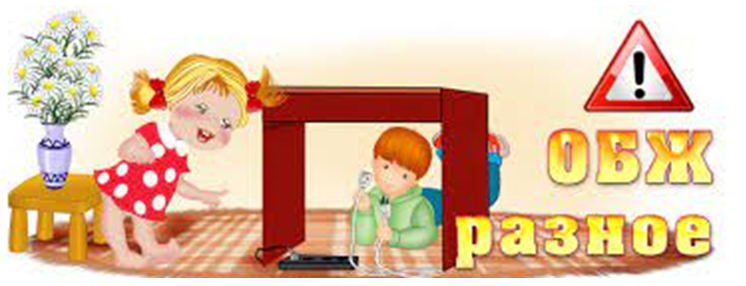 Мультфильмы по формированию основ безопасности жизнедеятельности.Правила безопасности «Один дома» https://yandex.ru/video/preview/12194041946656768805Безопасность https://yandex.ru/video/preview/11117425573273911751Азбука безопасности https://yandex.ru/video/preview/9251296883023342670Азбука безопасности для детей https://yandex.ru/video/preview/7076123863970024976Азбука безопасности - https://www.youtube.com/watch?v=CqLfgl8gVn8Безопасность зимой - https://www.youtube.com/watch?v=XUeoJ949j4EАзбука безопасности - Пешеходные правила - https://www.youtube.com/watch?v=Kak-XRnT5GIОбучающий мультфильм. Правила безопасности для детей на природе, в городе, при пожаре - https://www.youtube.com/watch?v=lsfMUrE3VQYФиксики и безопасность - https://youtu.be/XOOlXyq0j1kВолшебная книга МЧС. Правила безопасности дома. Мультсериал от МЧС для малышей https://www.youtube.com/watch?v=FILgPxyDcr0Фиксики. Советы — Осторожно, электричество! https://www.youtube.com/watch?v=Bu-Mmdy6mIoФикси. Советы — Осторожно, микробы! https://www.youtube.com/watch?v=o2Aez2I16M8Фиксики. Советы — Осторожно, бытовая химия! https://www.youtube.com/watch?v=dwVPZE5zHfoФиксики. Советы — Осторожно на дорогах! https://www.youtube.com/watch?v=s4S1ewqE2pUФиксики. Советы — Осторожно, огонь! https://www.youtube.com/watch?v=5um5c3ZXO8IФиксики. Советы — Осторожно, мороз! https://www.youtube.com/watch?v=JffWV8SvW4YФиксики. Советы — Как переходить дорогу! https://www.youtube.com/watch?v=8ZtChsH4jWAФиксики. Советы — Осторожно, интернет! https://www.youtube.com/watch?v=2f8WSOZHUCEФиксики. Советы — Осторожно, микроволновка! https://www.youtube.com/watch?v=LFBJsnG9dIkФиксики. Советы — Осторожно, краска и клей! https://www.youtube.com/watch?v=bChv0rn_f9E